ЗВУК СьАвтоматизация звука  [сь] в изолированном звучанииСпой «песенку водички». Произнеси звук Сь с улыбкой длительно, на одном выдохе: сь-сь-сь…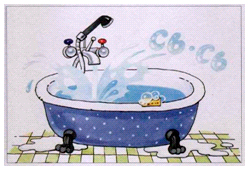 Автоматизация звука  [сь] в прямых слогахПовтори прямые слоги: си-се-сё-сю-ся.Автоматизация звука  [сь] в обратных  слогахПовтори обратные слоги: ась-ось-усь-ысь-ись-есь-ёсь-юсь-ясь.Автоматизация звука  [сь] в интервокальных  слогахПовтори слоги, где звук Сь находится между гласными.аси-асе-асё-асю-ася         оси-осе-осё-осю-осяуси-усе-усё-усю-уся         ыси-ысе-ысё-ысю-ысяиси-исе-исё-исю-исяАвтоматизация звука  [сь] в   слогах со стечением согласныхПовтори прямые слоги со стечением согласных.сти-сте-стё-стю-стя            ски-ске-скё-скю-скяспи-спе-спё-спю-спя           сни-сне-снё-сню-снясми-сме-смё-смю-смя          сви-све-свё-свю-свяАвтоматизация звука  [сь] в словах, звук в начале словаПовтори слова, где звук Съ находится в начале слова.Си: Сима, Симона, синий, сидит, сито, сифон, синька, синяк, сияние, сидение, симфония, сиять, синева, синеть.                                              Се: сено, семь, семья, семя, сев, Сеня, Сева, сеть, сети, сеют, сени, сетка, семена, седой, сегодня, секунда, сеять, семейка.                                     Сё: Сёма, сёмга.                                                         Сю: сюита, сюда.                                                           Ся: сядь, там-сям.Автоматизация звука  [сь] в словах со стечением согласныхСтихи, спина, спит, снимок, свинья, свинка, свинина, свиновод, свита, стена, стенка, стекать, Степан, степь, снег, снеговик, снегопад, смех, смена, сметана, свет, Света, светить, схема, снять.Автоматизация звука  [сь] в словах, звук в середине словаПовтори слова, где звук Сь находится в середине слова.Ась: Васька.                                                           Ось: авоська, моська, восьмой.                                              Си: такси, осина, осинка, оси, носик, носить, гуси, косить, Максим, подосиновик, пёсик, усики, босиком, Осип, бусина, бусинка.                              Ись: письмо.                                                             Се: осень, восемь, ясень, песенка, песенник, Васенька, насекомое, беседка, наседка, кассета, непоседа, кисея, кисет, бассейн, висеть.                              Есь: тесьма.                                                             Сё: всё, тесёмка.                                                               Сю: всюду.                                                             Ся: Ася, Вася, гусята, Тося, косяк, овсянка, десять, дедуся, бабуся, десяток, носят, косят, месят.Автоматизация звука  [сь] в словах, звук в конце словаПовтори слова, где звук Сь находится в конце слова. Ось:ось, авось.Усь: гусь.                                                             Ысь: высь.                                                            Ись: надпись, подпись, нагнись.                                           Есь: весь.                                                             Юсь: боюсь, моюсь, умываюсь, одеваюсь, поднимаюсь.Автоматизация звука  [сь] в словах с двумя этими звукамиПовтори слова с двумя звуками Сь.Сесть, семьдесят, сюсюкать, снести, смесь, смеюсь, свистеть.Автоматизация звука  [сь] в словосочетанияхПовтори словосочетания.гусиная семья      синий кисет          осенний деньвосьмой дом       тонкая осинка        весенний севсиняя тесёмка      седой дедуся         степные гусисмятая ткань       осиновая беседка     семь вагоновновый костюм      синяя бусина        гусиный косякАвтоматизация звука  [сь] в предложенияхПовтори предложения.Три слова. Ася моет сито. Максим сеет семена. Пёсик ест сосиски. У гуся гусята. Вася пасёт гусей. Сеня несёт письмо. У осины подосиновик. Сева поёт песенку. Свинки едят овсянку. Максим ходит босиком.Четыре слова. Сеня свистит в свисток. Вася едет в автобусе. Свинка спит на сене. У бабуси десять гусей. У Аси мамины кассеты. Гусята сидят на сене. На Васиной кассете надпись. Света светит на стену. Котик Васенька катает бусинки. Сито висит на стене. У Сениного котика усики. У дедуси синий кисет. Моська сидит на снегу. В пакете семь сосисок. Бабуся сидит под осиной.Пять слов. На осине сидит кот Васька. Сегодня Сева идёт в гости. У Асиного окна тонкая осинка. Кот Вася идёт по снегу. Ася несёт домой осенний букет. Моя семья сидит в беседке.Шесть слов. В сетях у Семёна много сёмги. Ася и Тося едут в такси. Наседка сидит в сенях у стены. У седого деда Семёна много семян.Семь слов. Сосед Вася ходит в гости к Максиму.Автоматизация звука  [сь] в чистоговоркахПовтори чистоговорки.Си-си-си, си-си-си,  Сено в сени к нам неси.Ся-ся-ся, ся-ся-ся,   У осинки два гуся.Усь-усь-усь, усь-усь-усь,  Два гусёнка, один гусь.Есь-есь-есь, есь-есь-есь,  Тает снег весною весьЮсь-юсь-юсь, юсь-юсь-юсь, Темноты я не боюсь.Автоматизация звука [сь] в стихахПовтори стихи Мои дедуся и бабуся             - Пёсик! Носик у тебя,У осины пасут гуся.               Будто пуговка моя. Ася сеет семена,                У бабуси и дедусиВся семья иди сюда!             В сенях гуси, гуси, гуси.Семь котят, семь котят под осиною сидят.                                  Под осиною сидят семь бабусиных котят.ВасенькаНепоседа Васенька не сидит на месте,Непоседа Васенька всюду с нами вместе.Есть усы у Васеньки, на усах сединки,Хвост дугой у Васеньки и пятно на спинке.